ДЕМОВЕРСИЯЭкзаменационная работа по экологии 7 класс1. Рассмотрите предложенную схему. Запишите в ответе пропущенный термин.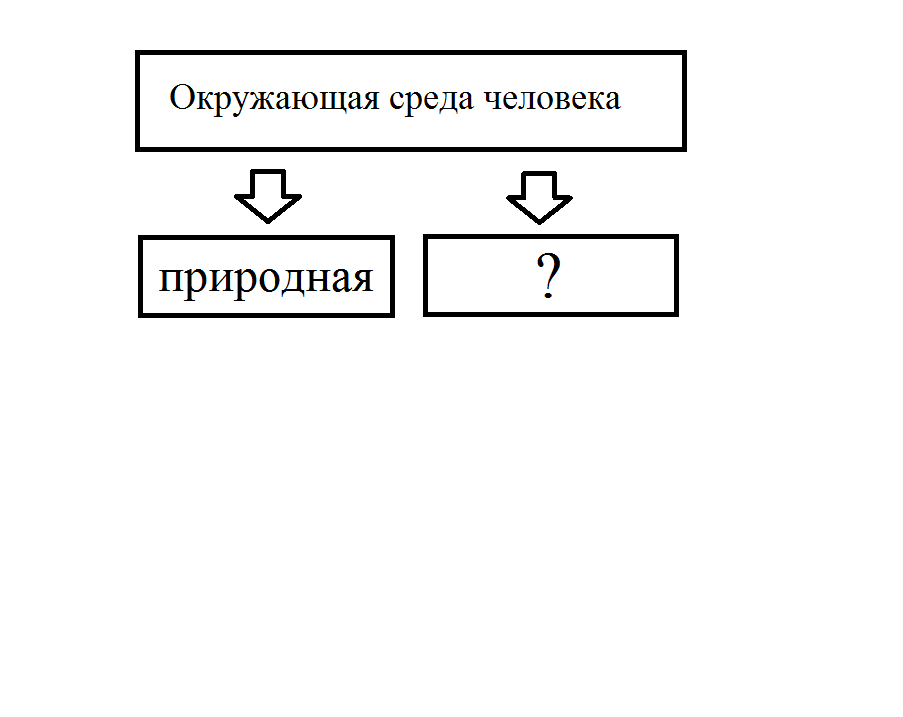 _____________________________________________________2. Выберите один правильный ответ. Отсутствие резких перепадов температур, высокая плотность, прозрачность, подвижность характерны для среды:1) наземно - воздушной2) водной3) почвенной4) организменной3. Какой из атмосферных факторов является наиболее постоянным?1) температура2) влажность3) давление4) газовый состав4. Дышать в водной среде животные могут с помощью:1) трахей2) легких3) трахей или легких4) жабр или кожи5. Какой из организмов лучше приспособлен к низкой температуре?1) пшеница2) прудовая лягушка3) уж4) песец6. Какой экологический фактор определяет сезонные изменения в природе?1) температура воздуха2) влажность воздуха3) атмосферное давление4) продолжительность светового дня7. Выберите два верных ответа из пяти предложенных.   Какие организмы обитают в тундре?рысьпесецсобольпихтаягель8. Составьте пищевую цепь, расположив в правильном порядке организмы: Чайка, окунь, водоросли, мальки рыб.9. Вставьте  пропущенные слова в предложениях: Почва образована тремя компонентами, находящимся в трёх состояниях: ______________(Б), _______________(В) и _________________(Г).  СПИСОК СЛОВ:водапочватвёрдоесветжидкоегазообразное10. Установите соответствие между организмами и функциональными группами организмов в экосистемах:11. Установите соответствие между примерами и экологическими факторами:12. Выберите три верных ответа из шести и запишите в таблицу цифры, под которыми они указаны.Какие растения являются светолюбивыми?акацияберёзамохплаункувшинка папоротник13. Выберите три верных ответа из шести и запишите в таблицу цифры, под которыми они указаны.Какие экологические факторы относятся к климатическим?атмосферное давлениеземлетрясениеветеризвержение вулканаколичество осадковдвижение ледников14. Используя содержание текста «Свет как экологический фактор», ответьте на следующие вопросы.1) Какое влияние короткие ультрафиолетовые лучи оказывают на растения?2) Какая часть солнечного спектра особенно важна для фототрофных организмов?3) Как животные организмы используют видимые лучи?СВЕТ КАК ЭКОЛОГИЧЕСКИЙ ФАКТОРСвет – важный экологический фактор. Он служит основным источником энергии для фотосинтеза, обеспечивает поддержание теплового и водного баланса в организме, создаёт условия для ориентированияв пространстве. Основным источником света на Земле является Солнце. Солнечная радиация различается по интенсивности и длине световой волны: ультрафиолетовые лучи, видимые лучи, инфракрасные лучи.Коротковолновые ультрафиолетовые лучи губительны для всего живого и задерживаются озоновым экраном. Часть ультрафиолетовых лучей достигает поверхности Земли и оказывает бактерицидное действие. Другая часть ультрафиолетовых лучей используется некоторыми животными и человеком для выработки антирахитичного витамина D.Видимая часть солнечного спектра активно используется фотосинтезирующими организмами. В пределах этой части спектра выделяют область фотосинтетически активной радиации, которая поглощается хлорофиллом и вовлекается в фотосинтез. Поэтому видимая часть солнечного спектра важна для фототрофных организмов – основных производителей первичного органического вещества на планете.Инфракрасные лучи (самые длинноволновые) – основной источник тепловой энергии. Они вызывают нагревание тел организмов, повышают в них уровень теплообмена и увеличивают испарение через покровы тела воды. Инфракрасные лучи необходимы также и растениям: создают наиболее благоприятные условия для поглощения углекислого газа через устьица.15. Каковы функции продуцентов, консументов и редуцентов в круговороте веществ в экосистеме? Приведи по одному примеру.Система оценивания экзаменационной работы по экологии 7 классЗа верное выполнение каждого из заданий 1– 6, 8  выставляется 1 балл, в другом случае – 0 баллов.За верный ответ на каждое из заданий 7, 9 - 13 выставляется 2 балла.За ответ на задания 7, 9, 12, 13  выставляется 1 балл, если в ответе указаны две любые цифры, представленные в эталоне ответа, и 0 баллов, если верно указана одна цифра или не указано ни одной. Если экзаменуемый указывает в ответе больше символов, чем в правильном ответе, то за каждый лишний символ снимается 1 балл (до 0 баллов включительно).За ответ на задание   10, 11  выставляется 1 балл, если допущено не более одной ошибки, и 0 баллов, если допущены две и более ошибки.За ответ на задания  14, 15 выставляется 3 балла, если ответ включает в себя все три элемента  и не содержит биологических ошибок;  2 балла, если ответ включает в себя два из элементов, которые не содержат биологических ошибок;  1 балл, если ответ включает в себя один из элементов, который не содержит биологических ошибокЕсли ответ неправильный, то ставится 0 баллов.ОрганизмФункциональная группаА) гнилостные бактерииБ) кишечная палочкаВ) полыньГ) спорыньяД) африканский слонЕ) банановая пальма1) продуценты2) консументы3) редуцентыАБВГДЕПримерЭкологические факторыА) конкуренцияБ) рельеф местностиВ) температураГ) влажностьД) хищничествоЕ) паразитизм1) абиотический2) биотическийАБВГДЕ